Math ObjectivesStudents will organize data and find the Five Number Summary.Students will use their handhelds to verify the data analysis that have produced by hand.Students will interpret their data analysis using the visual of a Box and Whisker diagram.Students will try to make a connection with how to understand these topics in IB Mathematics courses and on their final assessments.VocabularyOutlier                •    Quartile       •   Inter-Quartile Range    Five Number Summary                •    Box and Whisker Diagram                      About the LessonThis lesson is aligning with the curriculum of IB Mathematics Applications and Interpretations SL/HL and IB Mathematics Approaches and Analysis SL/HLThis falls under the IB Mathematics Content Topic 4 Statistics and Probability:4.1:  (a) Interpretation of Outliers4.2:  (a) Presentation of Data (discrete and continuous)        (d) Production and understanding of box and whisker             diagrams
4.3:  (a) Measure of central tendency (mean, median, and mode)        (c) Measures of dispersion (Range and Inter-Quartile range)As a result, students will: Apply this information to real world situations.Teacher Preparation and Notes.This activity is done with the use of the TI-84 family as an aid to the problems.
Activity MaterialsCompatible TI Technologies: TI-84 Plus*, TI-84 Plus Silver Edition*, TI-84 Plus C Silver Edition, TI-84 Plus CE          * with the latest operating system (2.55MP) featuring MathPrintTM  functionality.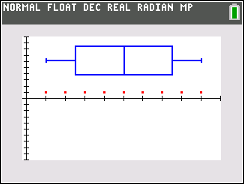 Tech Tips:This activity includes screen captures taken from the TI-84 Plus CE. It is also appropriate for use with the  rest of the TI-84 Plus family. Slight variations to these directions may be required if using other calculator models.Watch for additional Tech Tips throughout the activity for the specific technology you are using.Access free tutorials at http://education.ti.com/calculators/pd/US/Online-Learning/Tutorials Lesson Files:Student Activity84CE-GiveMeFive-Student.pdf84CE-GiveMeFive-Student.docTech Tips:This activity includes screen captures taken from the TI-84 Plus CE. It is also appropriate for use with the  rest of the TI-84 Plus family. Slight variations to these directions may be required if using other calculator models.Watch for additional Tech Tips throughout the activity for the specific technology you are using.Access free tutorials at http://education.ti.com/calculators/pd/US/Online-Learning/Tutorials Lesson Files:Student Activity84CE-GiveMeFive-Student.pdf84CE-GiveMeFive-Student.doc**Note: This activity has been developed independently by Texas Instruments and aligned with the IB Mathematics curriculum, but is not endorsed by IB™. IB is a registered trademark owned by the International Baccalaureate Organization. **Note: This activity has been developed independently by Texas Instruments and aligned with the IB Mathematics curriculum, but is not endorsed by IB™. IB is a registered trademark owned by the International Baccalaureate Organization. **Note: This activity has been developed independently by Texas Instruments and aligned with the IB Mathematics curriculum, but is not endorsed by IB™. IB is a registered trademark owned by the International Baccalaureate Organization. 